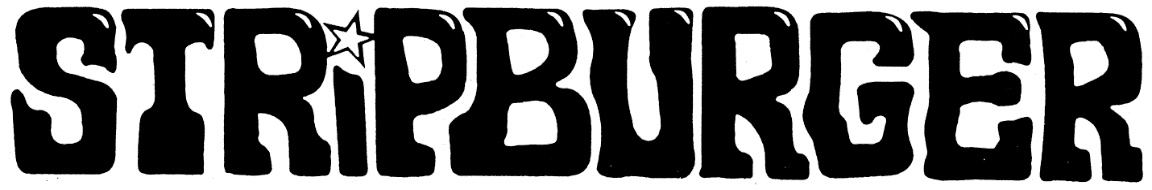 Forum Ljubljana, Zavod za umetniško in kulturno produkcijo, Metelkova 6, 1000 Ljubljana, core@mail.ljudmila.org, www.stripburger.org, fb stripburgercomix, ig stripburger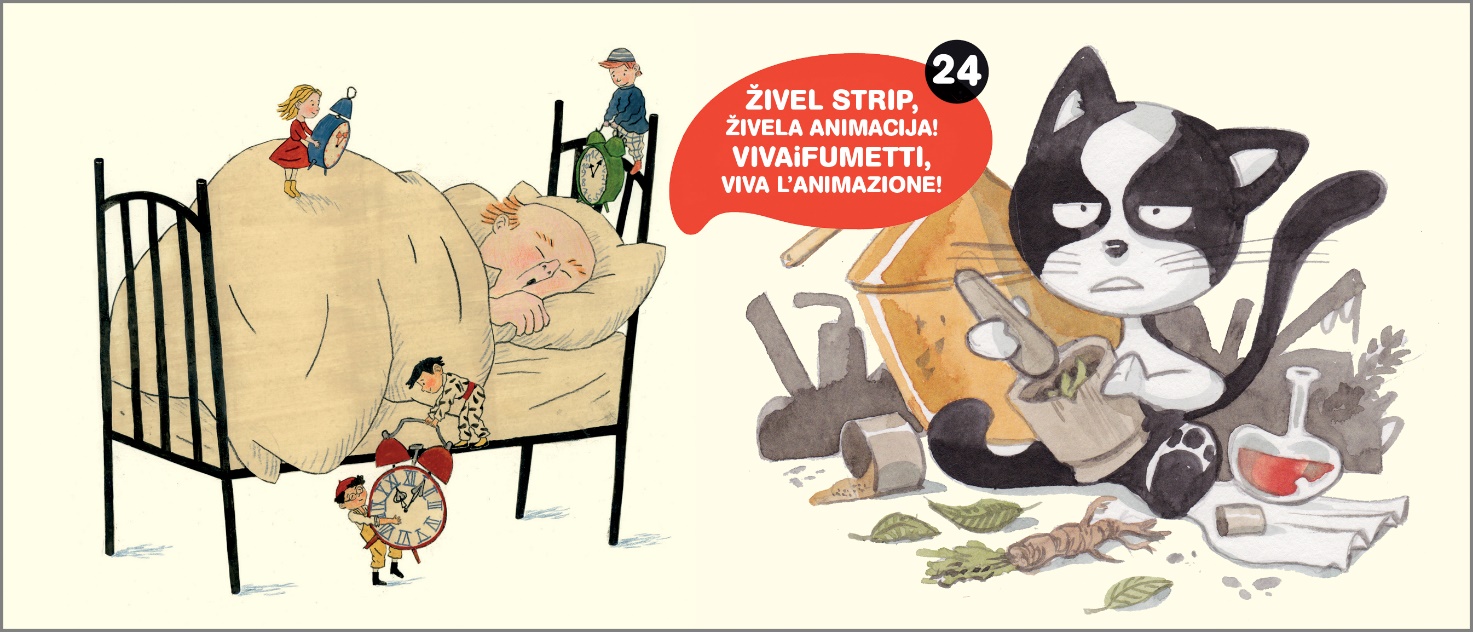 Živel strip! Živela animacija! 2024Anka Kočevar & Paolo Cossi: Zaspanost in alkimijarazstava stripov in ilustracij Galerija Centra ilustracije, Stritarjeva 7, Ljubljanasreda, 17. januarja 2024, ob 19.00 [do 28. 2.]Mednarodni izobraževalno-razstavni projekt Živel strip! Živela animacija!, ki letos beleži svojo 19. ponovitev, tudi v novi izdaji obsega natečaj za mlade ustvarjalce, več razstavnih dogodkov in delavnic. Projekt uvajamo s samostojno razstavo dveh stripovskih ustvarjalcev iz Slovenije ter Italije, katerih dela naj služijo za navdih sodelujočim na natečaju. Osrednji del predstavitve Anke Kočevar se nanaša na njen stripovski prvenec z naslovom Zaspani Ánzili, ki je nastal po predlogi istoimenske rezijanske pravljice in je konec leta 2023 izšel kot posebna izdaja revije Stripburger. Osrednji junak zgodbe je velik zaspanè, ki se ga nikakor ne da spraviti iz tople postelje in ki vsako jutro najde nov izgovor za dodaten dremež in poležavanje. Kot se izkaže na koncu pripovedi, pa spanje le ni edina zadeva, ki ga zanima. Poleg originalnih risb in skic iz omenjenega stripa se Anka Kočevar na razstavi predstavlja še z ilustracijami iz obdobja zadnjih dveh let. Njen stripovski kolega Paolo Cossi bo ljubljanski publiki predstavil lik mačka z imenom Chicco; gre za dobrodušnega in nerodnega štirinožca, ki v 18. stoletju živi v Benetkah in spremlja slavnega alkimista Federica pri njegovih pustolovščinah. Kot njegov gospodar tudi Chicco obožuje vsakovrstna zelišča in nenavadne kemijske posode, s pomočjo katerih poskuša izdelati čarobne formule in eliksirje, a mu pot do cilja preprečujeta tako lastna nerodnost kot mačja neizkušenost. Avtor bo ob tem predstavil tudi manjši izbor ilustratorskih del, nastalih v tehniki akvarela. Za izdelavo scenskih elementov na razstavi bo poskrbel Andrej Štular.ANKA KOČEVAR (1982) je leta 2009 diplomirala iz slikarstva na ALUO v Ljubljani. Središče njenega ustvarjanja sta ilustracija in animirani film, deluje pa tudi na področju umetnostne vzgoje. Ilustrira knjige (v letu 2022 so izšle: O fantu, ki je imel rad ptičke, Vseh sort starši in otroci, Tri račke ter Kitajski miti in legende), pa tudi krajša literarna dela, ki izhajajo v revijah Ciciban, Cicido in Galeb. Svoje ilustracije je večkrat razstavljala, denimo leta 2022 na samostojni razstavi Od besed k podobam v Galeriji Vodnikove domačije. Kot risarka je sodelovala pri številnih animiranih filmih, denimo pri mednarodno odmevnem Steakhouse. Zadnja leta ustvarja v ateljeju v AKC Metelkova mesto. Zaspani Ánzili je njen prvi izdani stripovski album.PAOLO COSSI (1980, Pordenone) je obiskoval tečaje stripa pri Davidu Toffolu, Giorgiu Cavazzanu in Romeu Toffanettiju. Leta 2002 je izdal knjigo Corona, l'uomo del bosco di Erto (Corona, mož iz Ertovega vrta, založba Biblioteca dell'Immagine, Pordenone), leta 2003 delo Tina Modotti (založba Biblioteca dell'Immagine, Pordenone) in Unabomber (založba Becco Giallo Editore, Padova). Tem je sledilo še več knjig, ki so izšle pri različnih italijanskih založbah. Prejel je Albertarellijevo nagrado za najboljšega novega avtorja pri založbi Anafi, pred tem pa leta 2002 še nagrado Primo Premio Jacovitti. Leta 2007 je njegova knjiga Medz Yeghern, il grande male (Medz Yeghern. Veliko Zlo, založba Hazard, Milano), ki je v Franciji izšla pri založbi Dargaud, prejela nagrado Condorcet-Aron za demokracijo. Objavljal je pri revijah, kot so Sette, La lettura, La Settimana Enig-mistica, Il Piccolo Missionario in Fumo di China.odpiralni čas galerije: tor.–pet.: 10.00–18.00; sob.: 10.00–14.00www.zivelstrip.netFB ikona: stripburgercomix IG ikona: stripburgerMATERIAL ZA NOVINARJE: https://www.zivelstrip.net/press/Živel strip! Živela animacija! 2024 Anka Kočevarspremna beseda ob razstaviAkademska slikarka Anka Kočevar se pri svojem likovnem delu posveča predvsem najmlajši publiki, pri čemer pa njeno delo ni vezano zgolj na polje knjižne ilustracije, temveč tudi animacije. V vlogi animatorke je do sedaj sodelovala pri številnih risanih filmih. Med temi velja denimo izpostaviti serijo animacij Princ Ki-Ki-Do, ki jih je ustvarjala skupaj z režiserjem Grego Mastnakom, ter animirani film Steakhouse režiserke Špele Čadež, medtem ko v zadnjem času razvija svoj kratki animirani film z naslovom Hrošč Govnač. Na pričujoči razstavi se Anka Kočevar predstavlja predvsem s knjižno ilustracijo; pregled ilustratorskih del, nastalih v zadnjih dveh letih, razkriva slogovno raznoliko gradivo, namenjeno mlajši publiki, pri čemer predstavitev njenega siceršnjega dela zaokroža še stripovski prvenec z naslovom Zaspani Ánzili (zbirka Minimundus, Forum Ljubljana, 2023).Umetničina likovna govorica prinaša stopnjevane realistične naglase, ki jih avtorica vsakič znova spretno prilagaja literarnim predlogam oziroma načinu, kako je likovna oprema integrirana v samo besedilo. Serija manjših vinjet oziroma celostranskih ilustracij v zbirki Kitajski miti in legende (založba Miš, 2022) tako prinaša niz podob z izjemno detajlirano in mestoma tudi nasičeno kolorirano risbo, ki pride še zlasti do izraza pri prizorih iz narave. Tu se celotno vidno polje podobe spreminja v bogato teksturirano strukturo, sestavljeno iz številnih drobnih potez oziroma raznolikih šrafur in ponavljajočih se vzorcev. Svojevrstno likovno razgibanost avtorica dosega tudi s pomočjo senčenja oziroma izrabo kontrastov, kjer se detajlirana polja ritmično prekinjajo z monokromatskimi in precej bolj ploskovitimi pasusi. Sorodne poudarke zasledimo denimo tudi pri ilustracijah etiopske ljudske pravljice z naslovom Ogenj v gori (Ciciban #6, 2023), kjer pa avtorica s pomočjo poudarjenega senčenja ter igre senc in svetlobe dosega še bolj intenzivno plastičnost prizorov.Scela drugačen pristop k podobi in njeni izraznosti pa je avtorica uporabila pri delih, kjer sta tekst in podoba integrirana na povsem drugačen način, kar narekuje že sama besedilna zvrst predloge. Izrazitejša ploskovitost v kombinaciji z večjo shematičnostjo, kot tudi poudarjena črtna risba in pritajena barvna lestvica, kažejo na nekoliko predrugačeno likovno sintakso, ki tako dosega večjo neposrednost in liričnost. Tako ilustracije v knjigi pisateljice Slavice Remškar z naslovom Kdo je pomagal zajčku?, ki je v letošnjem letu izšla pri založbi Miš, kot tudi že omenjeni stripovski prvenec, ki je nastal po predlogi istoimenske rezijanske pravljice, odlikujeta bolj minimalistično naravnana motivika in večja igrivost, kar avtorica ponekod dopolnjuje še z domiselnim kolažiranjem. Prej bolj zadržana gestualnost in dinamika upodobljenih teles se zdaj umikata figuram, ki so izredno razgibane, ujete sredi gibanja ter medsebojne interakcije, kar se odraža tudi v bolj plastičnih in razsrediščenih kompozicijah.Umetnica s svojo heterogeno in prepričljivo likovno govorico vsekakor zmore navdušiti gledalca ter ga z inovativnostjo in svežino svojega ustvarjanja vpeljati v čarobnost pripovedi. Razstava tako ponuja nazoren in zaokrožen uvid v njeno delo, ki zagotovo predstavlja nespregledljiv doprinos k sodobnemu likovnemu ustvarjanju za najmlajše. Matjaž BrulcTa ljudske v stripu pripovedovalski dogodekCenter ilustracije, Stritarjeva 7, LjubljanaNedelja, 28. 1. 2024, ob 11.00 | 5+

Ta ljudske v stripu je serija stripovskih knjižic za otroke, ki so nastale po motivih slovenskih ljudskih zgodb in izhajajo kot posebna izdaja pri reviji Stripburger. Na pripovedovalsko-glasbenem dogodku bomo slišali, kako ljudske pravljice v stripih Zaspani Ánzili, Srajca srečnega človeka in Šuštar in smrt zvenijo na odru. Zgodbe bosta oživila pripovedovalka Katja Preša in glasbenik Andrej Fon. Stripe so ustvarili Anka Kočevar, Marjan Manček in Jure Engelsberger.Živel strip! Živela animacija! 2024poziv za natečaj stripa ter animacijeŽivel strip! Živela animacija! je razvejan in utečen mednarodni projekt s področja stripa in animacije, ki ga že 19. leto zapored izvajata Stripburger ter združenje Viva Comix iz italijanskega Pordenona. Projekt je zasnovan z namenom vsestranske podpore sodobni stripovski ustvarjalnosti oziroma animaciji, spodbujanju branja ter splošnega vizualnega izobraževanja, predvsem pa popularizaciji stripa in animiranega filma med mlajšo publiko. Ob vsakoletni predstavitvi dvojice avtorjev iz Slovenije in Italije, katerih delo služi mladim ustvarjalcem za navdih, predstavlja osrednji sklop projekta natečaj za mlade striparje ter animatorje iz Slovenije ter italijanske pokrajine Furlanija – Julijska krajina. Letos razpisujemo tri natečajne teme: prva je posvečena liku Anke Kočevar, zaspanemu Ánziliju in njegovim jutranjim tegobam: zakaj ne more vstati in zakaj tako dolgo spi? So za to krive njegove sanje ali kaj drugega? Druga natečajna tema je maček Chicco, alkimist in raziskovalec, lik italijanskega striparja Paola Cossija. Mlade natečajnike pozivamo, da ustvarijo stripe o njegovih alkimističnih poskusih ter nenavadnih izumih. Tretja tema je, kot običajno, prosta, s čimer natečajnike spodbujamo k ustvarjanju lastnih likov, zgodb ter idej.Odprtje razstave del udeležencev natečaja s podelitvijo nagrad bo v petek, 12. 4. 2024, ob 17.00 v Knjižnici Otona Župančiča v Ljubljani. Ob odprtju si boste lahko ogledali tudi izbrane animirane filme. Razstava bo na ogled do 1. junija 2024.rok za oddajo del: četrtek, 14. marca 2024 (z obvezno izpolnjeno prijavnico)oddaja stripovskih del na poštni naslov: revija Stripburger/Forum Ljubljana, Metelkova 6, 1000 Ljubljanaoddaja animacij na e-naslov: core@mail.ljudmila.orgprijavnice & več informacij o natečaju in nagradah: www.zivelstrip.netpartnerji projekta: revije Ciciban, Cicido in Pil, festival animiranega filma Animateka, Društvo Slon, Divja misel, Center Rog in Klub Marindolus KranjNemi stripStripburgerjeva stripdelavnicamentorja: David Krančan in Andrej ŠtularMestna galerija Ljubljanasobota, 20. januarja 2024, 10.00−14.00Ob stripu pogosto govorimo o vzajemnem učinkovanju besed in podob – seveda pa obstajajo tudi stripi, ki ne uporabljajo besed. Razpon teh t. i. nemih stripov je karseda širok: od kratkih, humorističnih stripov do presunljivih in kompleksnih stripovskih romanov. Na delavnici se bomo pod mentorsko taktirko prekaljenih striparjev Davida Krančana in Andreja Štularja posvetili zakonitostim nemega stripa: po uvodnem predavanju o posebnostih pripovedovanja v slikah in o stripovskih elementih sledi snovanje lastnih stripovskih pripovedi, ki jih bodo udeleženci izdelali v parih ali posamično. Udeleženci se bodo tako podrobneje spoznali s posebnostmi in drugimi značilnostmi nemega stripa ter vlogo bralca pri ustvarjanju zgodbe, ki jo je treba skrbno razviti, da dosežemo njeno optimalno razumljivost in hkrati dinamičnost. Sodelujoči se bodo seznanili tudi z omejitvami nemih stripov, s problematiko časovnosti in oblikovanja prepričljivih likov. Spopadli se bodo tudi z vprašanjem vizualnega jezika in njegovih specifik v odnosu do pisne komunikacije. Vse to in še več se obeta na enodnevni, a izčrpni delavnici, namenjeni tako mladim kot tudi nekoliko starejšim stripovskim nadobudnežem. dodatne informacije in prijave:e-pošta: core@mail.ljudmila.org // tel.: 031 401 556 (Katerina)Število mest je omejeno, prijave obvezne. Predhodno znanje risanja ni potrebno. Za starejše od 8 let.